附件：一、2022-2023学年度沙头角-海山街道片区小学学区调整方案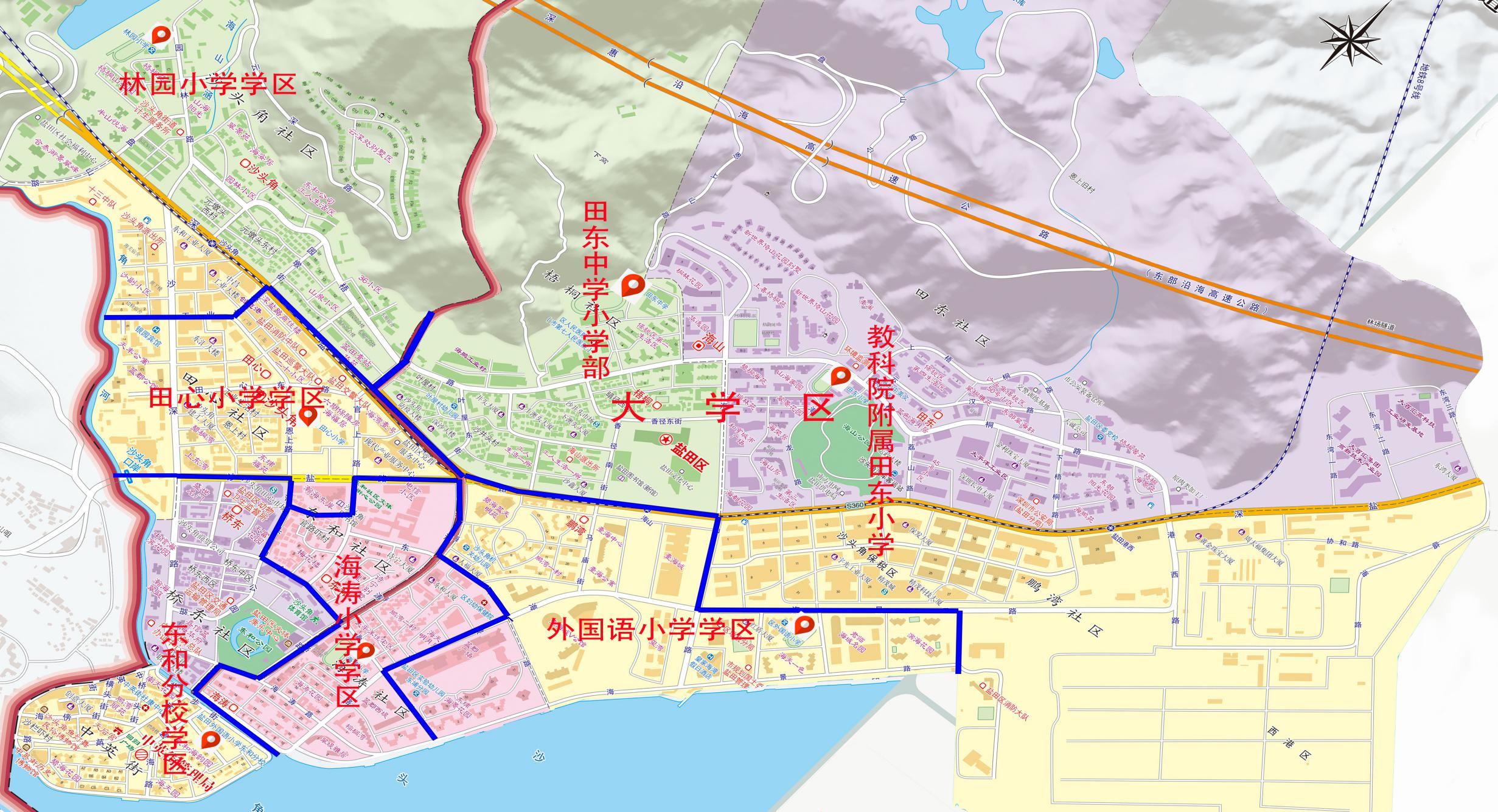 